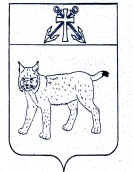 АДМИНИСТРАЦИЯ УСТЬ-КУБИНСКОГОМУНИЦИПАЛЬНОГО ОКРУГАПОСТАНОВЛЕНИЕс. Устьеот 07.06.2023                                                                                                      № 915                                                                                                                            О внесении изменений в постановление администрации округа от 15 марта 2023 года № 444 «Об утверждении административного регламента предоставления муниципальной услуги по выдаче разрешения на установку и эксплуатацию рекламных конструкций, аннулирование такого разрешения»	На основании ст. 42 Устава округа администрация округаПОСТАНОВЛЯЕТ:Внести в административный регламент предоставления муниципальной услуги по выдаче разрешения на установку и эксплуатацию рекламных конструкций, аннулирование такого разрешения, утвержденный постановлением администрации округа от 15 марта 2023 года № 444 «Об утверждении административного регламента предоставления муниципальной услуги по выдаче разрешения на установку и эксплуатацию рекламных конструкций, аннулирование такого разрешения», следующие изменения:В пункте 2.6.4 слова «посредством регионального портала» исключить.В пункте 2.7.2 слова «посредством регионального портала» исключить.Подпункт 5 пункта 3.5.2 признать утратившим силу.Настоящее постановление вступает в силу со дня его подписания и подлежит обнародованию.Глава округа                                                                                                      И.В. Быков